BACCALAURÉAT TECHNOLOGIQUECAMPING DE LA TORCHE 1Durée de l’épreuve : 1 heureCoefficient : 3L’usage de la calculatrice avec mode examen actif est autorisé. L’usage de la calculatrice sans mémoire, « type collège » est autorisé. Dès que ce sujet vous est remis, assurez-vous qu’il est complet.Dossier 1 :	création de valeur et performance	20 pointsListe des documents à exploiter :Document 1 :	Compte de résultat simplifié du camping de La Torche Document 2 :		Les avis des internautes : le camping de La Torche bien noté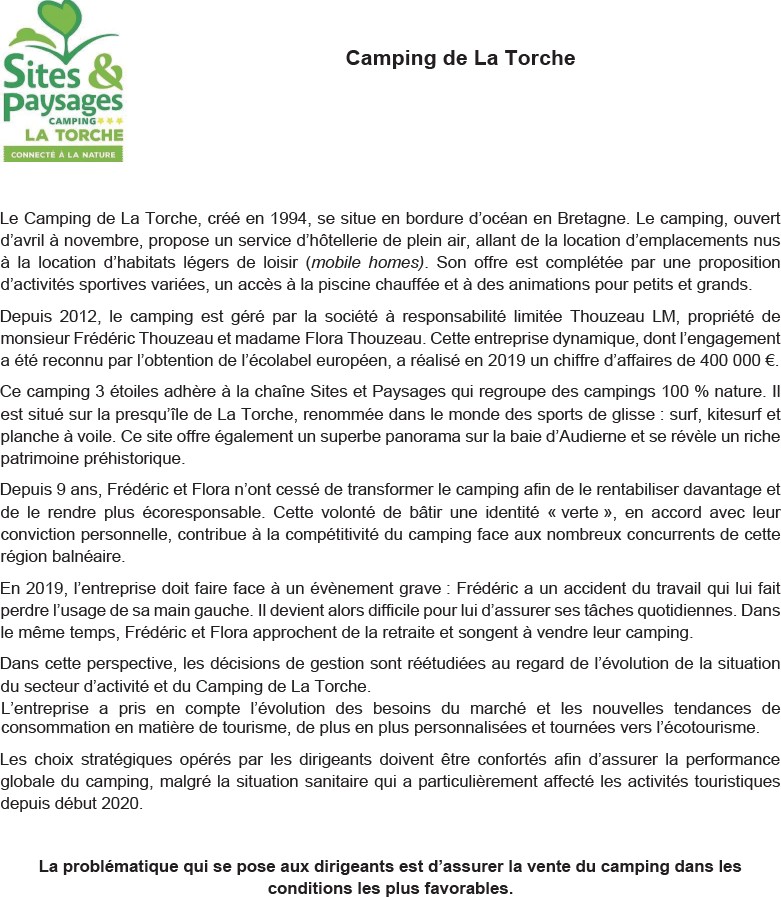 Documents à exploiter :Document 1 :	 comptes de résultat simplifiés du Camping de La Torche Document 2 :	les avis des internautes : le Camping de La Torche bien notéDans un secteur aussi sensible aux évolutions de l’environnement et pour assurer sa pérennité, toute entreprise crée différentes formes de valeur.Dans le cas du Camping de La Torche, les choix et les convictions personnelles de Frédéric et Flora renforcent cette création de valeur. Par ailleurs, de nombreux acteurs internes comme externes y participent également.Dans le cadre de la future vente de leur affaire, Frédéric et Flora souhaitent mettre en évidence ce qui contribue à la performance globale du camping.FACULTATIF - Questions supplémentaires si sujet commun avec le management (transversalités) :Document 1Comptes de résultat simplifiés du Camping de La TorcheComptes de résultat au 31 décembre en €Document 2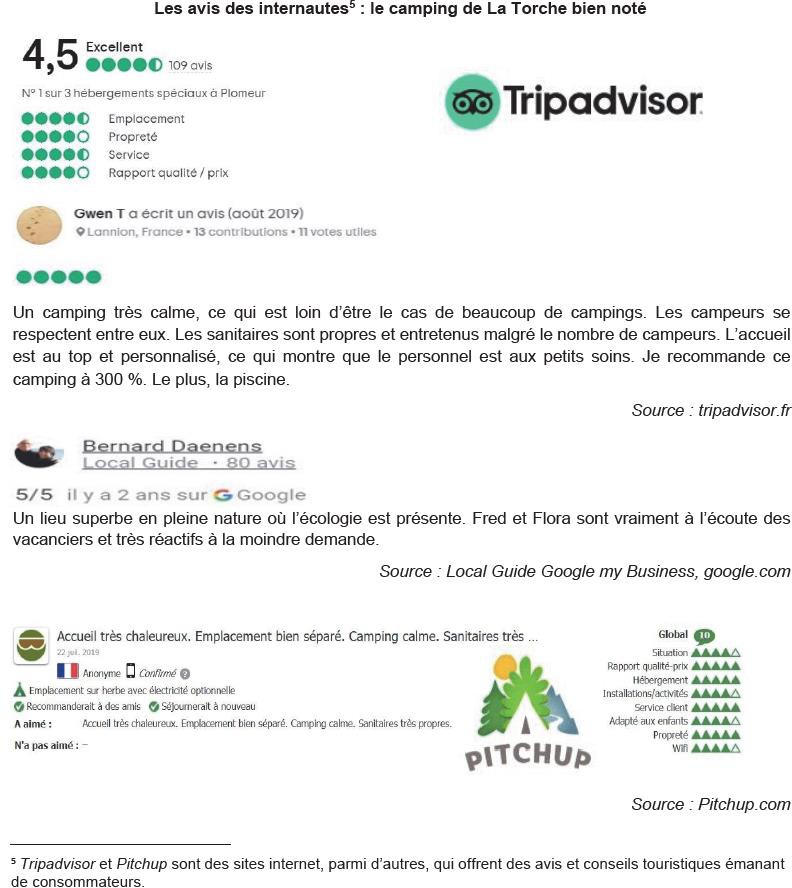 ANNEXE A à compléter et rendre avec la copieCalcul des consommations intermédiaires (CI) :Calcul de la VA :ANNEXE B à compléter et rendre avec la copieQuestions obligatoiresQuestions obligatoires1A l’aide des documents financiers, calculer pour l’année 2019 les consommations intermédiaires et la valeur ajoutée de l’organisationcompléter l’annexe A (page 5)2Calculer, en volume et en pourcentage, la répartition de cette valeur ajoutée 2019compléter l’annexe B (page 5)3Proposer une argumentation pour augmenter la valeur ajoutée de l’organisation et améliorer sa répartition ?4Caractériser l’organisation « Camping de la Torche » (minimum 7 critères de caractérisation)..5En une quinzaine de lignes, présenter les facteurs clés de succès qui permettent à l’entreprise d’être performante ?2018201920182019Charges d’exploitation371 000387 950Produits d’exploitation437 034454 925Dont le CA419 372444 827Achats de matièrespremières75 00085 000Autres charges externes25 00030 000Impôts71 00072 000Charges de personnel200 000200 950Charges financières9 78010 016Produits financiers00Charges exceptionnelles1 1631 602Produits exceptionnels4 9644 187Total des charges381 943399 568Total des produits441 998459 112Résultat60 05559 544PerteTotal général441 998459 112Total général441 998459 112Achats de matières premières+Autres achats et charges externes=Consommations intermédiairesPrestations de services–Consommations intermédiaires=VARépartition VACompte de résultat (rubrique)N (en €)%Actionnaires et entrepriseVA – les répartitions précédentesTOTALTOTAL